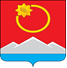 АДМИНИСТРАЦИЯ ТЕНЬКИНСКОГО ГОРОДСКОГО ОКРУГАМАГАДАНСКОЙ ОБЛАСТИП О С Т А Н О В Л Е Н И Е       13.01.2021 № 11-па                 п. Усть-ОмчугО реализации муниципальной программы «Организация и обеспечение отдыха и оздоровления детей в Тенькинском городском округе Магаданской области на 2020-2022 годы» в 2020 годуВ целях  реализации муниципальной программы  «Организация и обеспечение отдыха    и  оздоровления   детей  в  Тенькинском городском округе Магаданской области   на 2020-2022 годы», утвержденной постановлением администрации Тенькинского городского округа Магаданской области от 15 ноября 2019 года № 316-па «Об утверждении муниципальной программы «Организация и обеспечение отдыха и оздоровления  детей  в  Тенькинском городском округе Магаданской области на 2020-2022 годы» (далее-Программа), администрация Тенькинского городского округа Магаданской области п о с т а н о в л я е т:Произвести распределение средств бюджета муниципального образования «Тенькинский городской округ» Магаданской области на реализацию Программы в 2020 году согласно приложению к настоящему постановлению.Признать утратившим силу постановление администрации Тенькинского городского округа Магаданской области № 173-па от 02.07.2020 «О реализации муниципальной программы «Организация и обеспечение отдыха и оздоровления детей в Тенькинском городском округе Магаданской области на 2020-2022 годы» в 2020 году».           3.  Настоящее постановление подлежит официальному опубликованию (обнародованию).Глава Тенькинского городского округа                                        Д.А. РевутскийРаспределение средств бюджетамуниципального образования «Тенькинский городской округ» Магаданской области на реализацию муниципальной программы  «Организация и обеспечение отдыха и оздоровления   детей  в Тенькинском городском округе Магаданской области на 2020-2022 годы» в 2020 году1 ОБ – областной бюджет, МБ – местный бюджет._______________________________Приложениек постановлению администрацииТенькинского городского округа Магаданской области13.01.2021 № 11-паНаименование мероприятийИсточник финансирования1 Всего объем средств, тыс. рублейв том числе по учреждениям:в том числе по учреждениям:Наименование мероприятийИсточник финансирования1 Всего объем средств, тыс. рублейМБОУ «Средняя общеобразовательная школа в пос.Усть-Омчуг»МБОУ «Средняя общеобразовательная школа в пос. Омчак»Всего3 413,63951,3480,4ВсегоОБ2 629,33 232,2376,5ВсегоМБ784,3  682,0103,91. Мероприятия, обеспечивающие занятость несовершеннолетних - итого0,00,01.1. Организация временных рабочих мест для детей и подростковМБ0,00,00,0 1.2. Оплата труда привлеченных специалистов - итого1286,71116,9169,81.2.1.ОБ632,5536,695,91.2.2.МБ256,8220,036,81.2.3. СофинансированиеМБ397,4360,337,11.3. Организация отдыха детей с госгарантиямиОБ0,00,00,01.4. Медицинский осмотр сотрудников ОБ0,00,00,01.5. Обеспечение материально-технической базы летних оздоровительных учрежденийМБ130,1100,130,01.5.1. Приобретение посуды, инвентаря и хозяйственных принадлежностей  МБ130,1100,130,02. Организация отдыха и оздоровления в лагерях с дневным пребыванием - итогоОБ1 996,81 630,4366,42.1. Проведение культурно-массовых мероприятий, питание детей, страховка, медикаменты и т.д.ОБ1 996,81 630,4366,4